English    9.ročník    11.5.-15.5.1, Váš hlavní úkol-Začít zase pracovat, protože období domácí přípravy se        hodnotí!!2, Najdi si tuto stránku pro zopakování budoucího času-future:will-won´t https://www.liveworksheets.com/ny71009ph Pusťte si video a odpovězte na otázky. Pak dle návodu pošlete.(viz níže)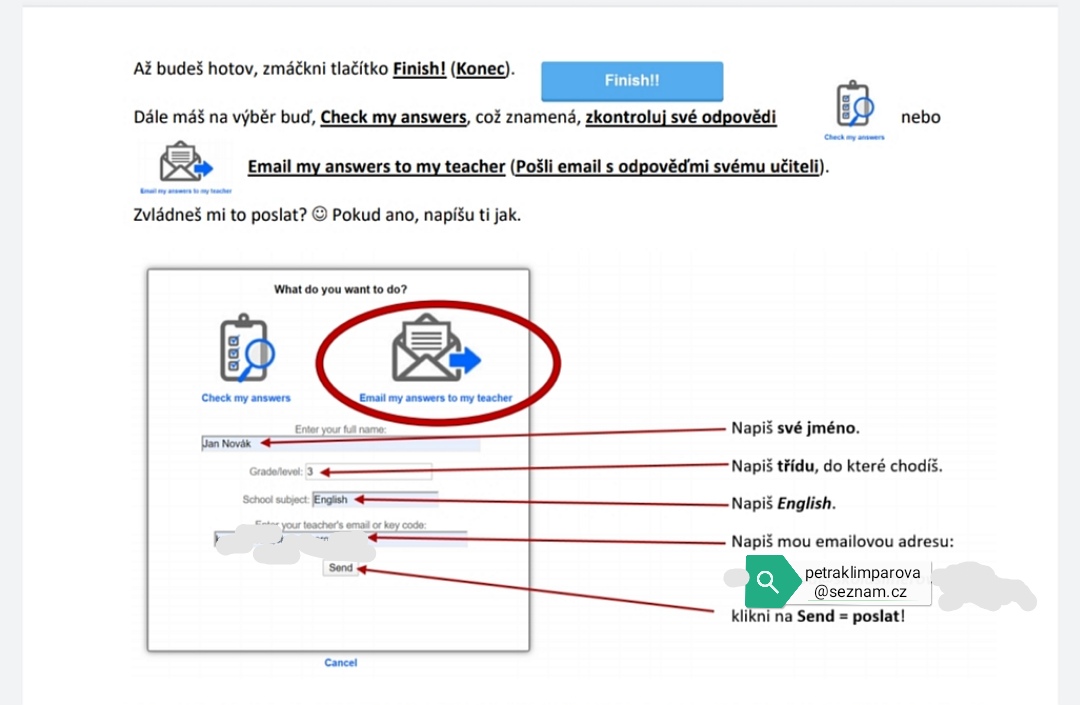 3, Opět si najdi tento odkaz na stránku https://www.liveworksheets.com/ah62682bo -jídlo  1. Přečti si popisy jídel a vyber z nabídky odkud daná jídla pocházejí. 3.,4. Přečti si text a odpověz na otázky-výběr z možností5. Odpověz na otázky celou větou.6. Najdi daná slova v textu a napiš je.7. Přiřaď slovíčka k obrázkům .OPĚT VŠE POŠLI JAKO U PŘEDCHOZÍHO CVIČENÍ.4, 